КОНСУЛЬТАЦИЯ ДЛЯ РОДИТЕЛЕЙ«Здоровье ребенка в наших руках»

Человеческое дитя – здоровое…развитое…
Это не только идеал и абстрактная ценность,
Но и практически достижимая норма жизни.

ВоспитательБычкова Нина Васильевна  Как добиться этого?
В современном обществе, в XXI веке, предъявляются новые, более высокие требования к человеку, в том числе и к ребенку, к его знаниям и способностям.
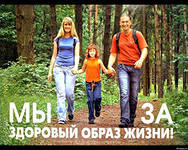 Забота о здоровье ребенка стала занимать во всем мире приоритетные позиции. Это и понятно, поскольку любой стране нужны личности творческие, гармонично развитые, активные и здоровые.
Забота о воспитании здорового ребенка является приоритетной в работе и нашего дошкольного учреждения. Здоровый и развитый ребенок обладает хорошей сопротивляемостью организма к вредным факторам среды и устойчивостью к утомлению, социально и физиологически адаптирован.
В дошкольном детстве закладывается фундамент здоровья ребенка, происходит его интенсивный рост и развитие, формируются основные движения, осанка, а так же необходимые навыки и привычки, приобретаются базовые физические качества, вырабатываются черты характера, без которых невозможен здоровый образ жизни.  
 Сегодня важно нам, взрослым, формировать и поддерживать интерес к  оздоровлению как самих себя, так и своих детей. «Родители являются первыми педагогами. Они обязаны заложить основы физического, нравственного и интеллектуального развития личности ребенка в младенческом возрасте» (п. 1 ст. 18 Закона РФ «Об образовании»).
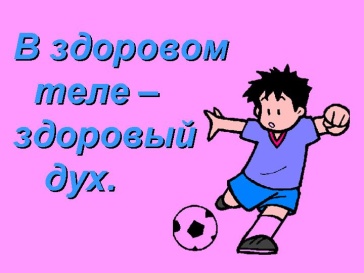 К сожалению, в силу недостаточного развитого культурного уровня нашего общества, здоровье еще не стоит на первом месте среди потребностей человека. Поэтому многие родители не могут служить для ребенка положительным примером здорового образа жизни, так как часто злоупотребляют курением и алкоголем, предпочитают многочасовые просмотры телепередач и видеофильмов и совсем мало уделяют времени закаливанию, занятиям физкультурой, прогулкам на свежем воздухе. Зачастую родители плохо представляют, как же необходимо приобщать ребенка к здоровому образу жизни.
  Что же могут сделать родители для приобщения детей к здоровому образу жизни?
Прежде всего необходимо активно использовать целебные природные факторы окружающей среды: чистую воду, ультрафиолетовые лучи солнечного света, чистый воздух.
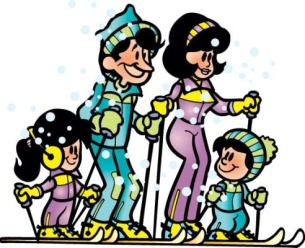 Мы должны не только охранять детский организм от вредных влияний, но и создавать условия, которые способствуют повышению защитных сил организма ребенка, его работоспособности. И важным здесь является правильно организованный режим дня, который оптимально сочетает периоды бодрствования и сна детей в течение суток, удовлетворяет их потребности в пище, в деятельности, отдыхе, двигательной активности и др.кроме того режим дисциплинирует детей, способствует формированию многих полезных навыков, приучает их к определенному ритму.
 Прогулка является одним из существенных компонентов режима дня. Это наиболее эффективный вид отдыха, хорошо восстанавливает сниженные в процессе деятельности функциональные ресурсы организма, и в первую очередь – работоспособность. Пребывание на свежем воздухе способствует повышению сопротивляемости организма и закаляет его. После активной прогулки у ребенка всегда нормализуется аппетит и сон. Прогулка должна проводиться в любую погоду, за исключением особо неблагоприятных условий. При этом одежда и обувь должны соответствовать погоде и всем гигиеническим требованиям. Во время прогулки нельзя допускать, что бы дети длительное время находились в одной позе, поэтому необходимо изменять их вид деятельности и место игры. Хорошо сочетать прогулки со спортивными и подвижными играми.
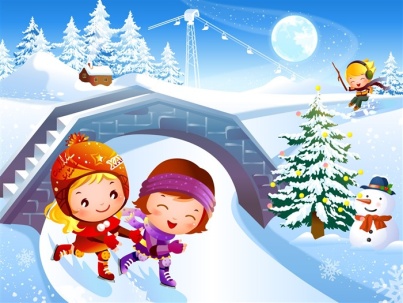  Не менее важной составляющей частью режима является сон, который особенно необходим ослабленным детям.
Таким образом, домашний режим ребенка должен быть продолжением режима дня детского сада.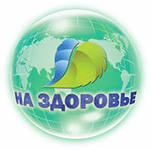 